Colegio Santa Ana (Fraga)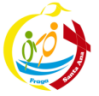 MARTES 5 DE MAYO DE 2020  (1º EP Tutoras: Esther y Mónica)LENGUA: - UD 9. LA OTRA VIDA DE LA BASURALECTURA LIBRE: intenta cronometrarte, saber cuantas palabras lees en un minuto. Ya sabes cómo lo hacemos en clase. Consiste en leer durante un minuto y después contar las palabras que has leído. Si te grabas, podrás oír lo bien que lo haces. Nos  mandas el dato DE PALABRAS X MINUTO a eportoles@santanafraga.com (1º B)  /  malegre@santanafraga.com  (1º A) También puedes adjuntar la grabación.HACER DICTADO en el cuaderno de dos rayas. Pídele a alguien que te lo dicte. Ejemplo de DICTADO: Esther y Mónica desean ir al colegio. Esther quiere aprender jugando. Mónica quiere aprender bailando. Las dos desean volver a veros. UD DIGITAL: Entrar en RECURSOS INTERACTIVOS—COMPRUEBA LO APRENDIDO ---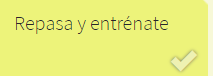 (algunos  ya lo tenéis hecho pero si queréis podéis volver a hacerlo)MATEMATICAS: - UD 9. EL MERCADILLO DEL CASTILLOCOMPRUEBO LO APRENDIDO:  página 204-205	Con el objetivo de que reflexione de una manera consciente sobre lo que ha aprendido en esta unidad podemos preguntarle: - ¿Conocías las monedas de euro y de céntimo? -  ¿Sabes qué son los números ordinales? - ¿Cuántos cuadriláteros reconoces ahora que antes no reconocías?UD DIGITAL: Entrar en RECURSOS INTERACTIVOS—COMPRUEBA LO APRENDIDO ---(algunos ya lo tenéis hecho pero si queréis podéis volver a hacerlo).UD DIGITAL: Debes entrar EN LOS TRABAJOS ASIGNADOS    ---EVALUACION--- 	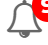 NATURALES  UD 5: MATERIALES POR TODAS LAS PARTESUD DIGITAL: Debes entrar en los trabajos asignados    ---evaluación---prueba de evaluación.   .SOLUCIONES MATES UNIDAD 9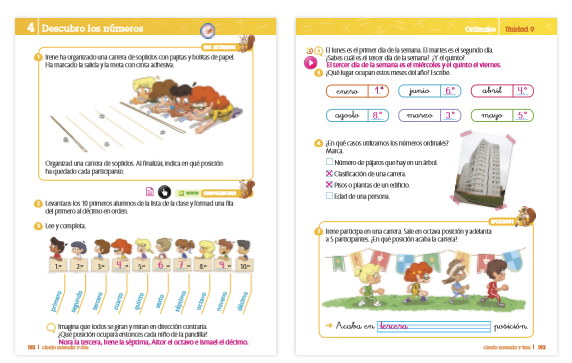 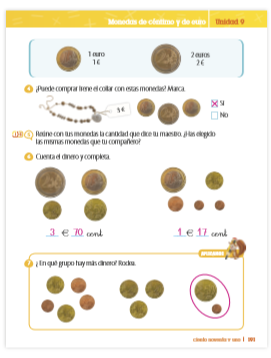 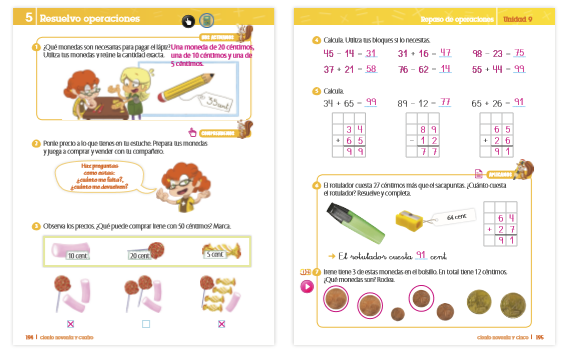 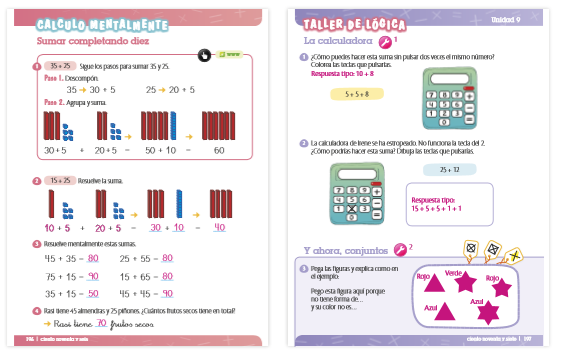 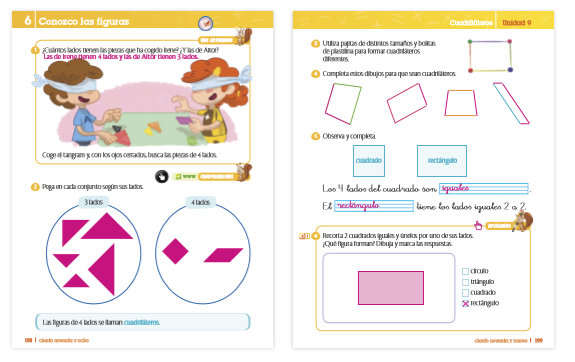 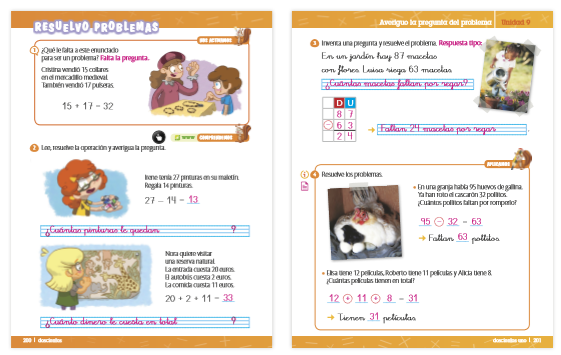 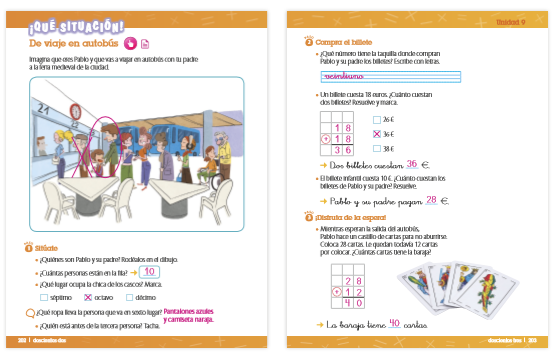 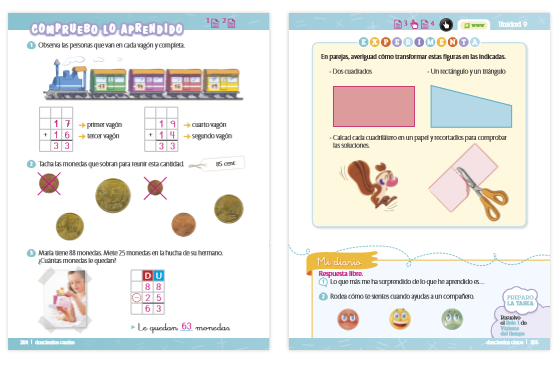 